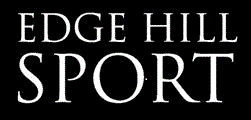 Casual EmploymentApplication PackTo enable you to find out more about the Casual Vacancies at Edge Hill Sport please refer to this Casual Employment Application Pack Application FormBrief of Job Descriptions and Person Specifications (full versions also available)Please use the application form to tell us about your skills, experience, and attributes, which you consider, are relevant to the post. You are required to complete fully each section of the application form and your application will be assessed based upon the information provided.Applications should be returned to The Sports Centre, Edge Hill Sport, Edge Hill University, St Helens Road, Ormskirk, Lancashire, L39 4QP. Please note that CV’s will not be accepted in place of application forms. CV’s however may be submitted as additional supporting documentation. We receive a large number of applications and therefore are unable to acknowledge your application. We will keep details on file and should a vacancy arise you will be considered for it.Right to work checksIf you wish to work for the University, you must have a current right to work check completed before you commence any work (this is a legal requirement). You will be asked to bring your original ID document with you to the Staff Recruitment Helpdesk. Accepted documents include a current or expired British/ Irish Passport or a Full UK Birth certificate AND proof of your national insurance number. Please note driving licences cannot be accepted as ID for right to work check purposes. If you are an international student or visa holder, you can evidence your right to work by generating an employer share code and sending this to srpshelpdesk@edgehill.ac.uk AND bringing proof of your national insurance number to the Helpdesk. Please seek to complete your right to work check at least 3 working days prior to your first work engagement to avoid disappointment of not being cleared (permitted) to work. No work can occur prior to your right to work status being checked. Full casual registration guidance will be provided to you by Edge Hill Sport upon submission of a casual staff application form.Thank you for your interest in working at Edge Hill Sport, we look forward to receiving your application. CONFIDENTIALInformation should be typed or completed in black ink or ballpointPost applied for at Edge Hill Sport:  Receptionist 		  Fitness Instructor   	    	  Exercise Class Instructor    Gymnastics Coach 	  Sports Centre Assistant 	  Campus Sport ActivatorSurname:  ___________________________	Forename(s): _____________________________                                                                        Address for correspondence: ______________________________________________________________________________________________________	Postcode:______________________Telephone Number: 	(home) ___________________	(mobile) _______________________Email Address: __________________________________________________________________Please detail any times you are UNAVAILABLE to work: _________________________________Present/Most Recent Employer - Please state exact dates including months of employment.Notice Required: _________   Reason for leaving:  _____________________________________Previous Employer(s) - Please state exact dates including months of employment(please continue on separate sheet if necessary)Notice Required: _________   Reason for leaving:  _____________________________________Education and Training including Coaching Qualifications or similarAdditional information in support of your application (please provide a concise account of your relevant experience and achievements, skills and abilities in support of your application) Do not use a CV in place of the section – CV’s may however be submitted as additional supporting documentation:______________________________________________________________________________________________________________________________________________________________________________________________________________________________________________________________________________________________________________________________________________________________________________________________________________________________________________________________________________________________________________________________________________________________________________________________________________________________________________________________________________________________________________________________									Please continue on a separate sheet if necessaryReferencePlease give the name and address of two work-related referee, stating their job title/relationship: THIS MUST BE YOUR CURRENT LINE MANAGER AND LINE MANAGER FROM YOUR MOST RECENT EMPLOYMENT. Character references will only be accepted for first time employment. Please note, referees must be able to comment on your work performance in the role and should not be providing the reference as a friend or relative.WHERE APPROPRIATE, IF YOU DO NOT WISH YOUR REFEREE TO BE CONTACTED PRIOR TO INTERVIEW, PLEASE DO NOT PROVIDE THE DETAILS NOW. You will be asked for this information at interview, or prior to offer of appointment.Name:	  ______________________________	Job title:  ________________________________Relationship:	___________________________________________________________________Business Address:  ___________________________________________________________________________________________________	Postcode:  _______________________________Telephone Number:	_____________________	Email:	___________________________________AbsencePlease indicate details relating to your sickness absence levels in the last two years:Number of instances of sickness:	_____________	Total number of days sick:  ____________CANVASSING DIRECTLY OR INDIRECTLY WILL DISQUALIFY CANDIDATESAll information given is accurate. I understand that any misrepresentation may lead to this application and / or subsequent employment being terminated.  I also understand that if the post I am applying for is subject to a standard / enhanced disclosure, this will be sought in the event of a successful application. This information will be used for HR administration purposes.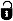 Signature:  _______________________________________   Date: ______________________
Equal Opportunities Application MonitoringTo help us monitor our commitment to equal opportunities all applicants are asked to give the following information.This information will not be seen by anyone connected with the shortlisting process.To be completed by all applicantsFull name: _____________________________________________________________________Are you a National from a non-European community country requiring a work permit? Yes 			 No				 UnsureThe following information will assist us in monitoring our Equal Opportunity PolicyI would describe my ethnic origin as:		(Please tick as appropriate) White UK			 Bangladeshi			 Black UK White Other		 Chinese				 Black Other (please specify) Indian			 Black-Caribbean			 Other Ethnic Group Pakistani			 Black African			 If Other (Please Specify)Please tick as appropriate marital status: Male		 Female		 Single		 MarriedPrevious surname if appropriate:_______________________ (if widowed/divorced please class as single)Please indicate if you are considered to be disabled under Disability Discrimination Act 2005 Yes 			 No				REHABILITATION OF OFFENDERS ACT 1974 (check as appropriate)Have you ever been convicted of a criminal offence? Yes 			 No				Are you aware of any police enquiries undertaken following allegations made against you, whichmay have a bearing on your suitability for this post? 		 Yes 		 No		Your attention is drawn to the fact that under the Rehabilitation of Offenders Act 1974 you may be entitled to answer no to the following questions if you have, in the past, been subjected to criminal proceedings resulting in conviction(s).  However, certain types of employment are excluded, under the Rehabilitation of Offenders Act, 1974 (Exemptions) Order, 1975 from the protection of the Act. It is therefore, suggested that you take appropriate advice if you are in any doubt as to the correct answer to give. If the post you are applying for involves working with children or vulnerable adults, the post will be subject to disclosure with the Criminal Records Bureau.If yes, please specify date of conviction, court, nature of offence, and sentence imposed:____________________________________________________________________________________________________________________________________________________________Failure to declare convictions or police enquiries may result in the job offer/subsequent employment being withdrawn.  All the information supplied will be processed fairly and lawfully, it will only be disclosed in appropriate circumstances and will be kept securely and not longer than necessary.Signature:  _______________________________________   Date: ______________________Role descriptionsCASUAL EMPLOYMENT APPLICATION FORMEmployer Name and addressPost and brief description of dutiesDates of employmentSalaryEmployer Name and addressPost and brief description of dutiesDates of employmentSalarySchool/College/University etc attendedDates From – ToQualifications gained or course studiedJob RoleMain ResponsibilitiesPerson SpecificationSport ActivatorTo facilitate Get Active sessions (no coaching experience required).To be knowledgeable about all activities and services offered by Edge Hill Sport.To motivate and encourage regular participation.To support accurate monitoring of participation.Passion for increase participation. Ability to use initiative and work unsupervised.Excellent communication skills.Ability to build rapport with others easily.Assistant Gymnastic CoachAssist Head Coach to organise, promote and deliver a varied programme of coaching suitable for the target audience,Involving the set up and dismantling of equipment Ensuring participants safety and well being throughout the session.Minimum Level 1 NGB Coaching qualificationExperience of coaching childrenAbility to teach a variety of age groups and abilitiesEvidence of having worked closely with the public including children.Sport Centre AssistantAssist the Duty Manager in ensuring that each shift runs efficiently and effectively. Ensure that facilities are prepared and available for usage and that facilities are in a safe condition for use. Set up and dismantle equipment and apparatus for activity sessions safely Supervise swimming activities Provide assistance and advice to customers using the facilities, Maintain building cleanliness during shift.Experience of working in a busy customer focused environment Excellent demonstrable customer care skillsExcellent communication skills both oral and writtenAble to work independently as well as part of a teamNPLQ qualifiedPrevious Pool Lifeguarding experienceEvidence of having worked closely with the publicReceptionTo act as the first point of contact for users of the Sports CentreTo carry out administrative duties within the centreTo work with a computerised booking system and to regularly use computer softwareResponsible for preparing and serving well-crafted specialty hot and iced drinks, beverages, snacksTo have experience of dealing with customers on a face to face basis within a busy reception / helpdesk Experience of handling and reconciling a large amount of sales and transactions Telephone liaisonA good working knowledge of customer care principles and practiceFitness Supervise customers within the Fitness Suite at Sporting EdgeTo provide inductions to new members, to ensure that existing members are using the facility safely and correctly.To provide advice to customers on training methods and techniques and to market the facility to potential new members.A relevant high level fitness qualification or working towards thisCurrent membership of REPsPrevious experience of working within a fitness suite facilitySignificant knowledge of lifestyle issues around exercise such as nutritionPerson Specification attributes included in every roleA knowledge of Health and safety issuesA knowledge of the use of database, word processing and spreadsheets Able to work on own initiative and without supervisionAble to organise and prioritise work effectively and to work effectively under pressureAble to work independently as well as part of a team Able to operate flexibly and reliablyAble to pay attention to detailAble to maintain confidentialityExcellent communication skills both oral and writtenExcellent demonstrable customer care skills, be approachable and have a willingness to help An awareness of Equal Opportunities IssuesWillingness to undertake staff training and development as requiredA knowledge of Health and safety issuesA knowledge of the use of database, word processing and spreadsheets Able to work on own initiative and without supervisionAble to organise and prioritise work effectively and to work effectively under pressureAble to work independently as well as part of a team Able to operate flexibly and reliablyAble to pay attention to detailAble to maintain confidentialityExcellent communication skills both oral and writtenExcellent demonstrable customer care skills, be approachable and have a willingness to help An awareness of Equal Opportunities IssuesWillingness to undertake staff training and development as required